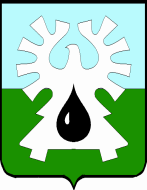 ГОРОДСКОЙ ОКРУГ УРАЙХАНТЫ-МАНСИЙСКОГО АВТОНОМНОГО ОКРУГА- ЮГРЫДУМА  ГОРОДА УРАЙПРЕДСЕДАТЕЛЬРАСПОРЯЖЕНИЕот 18.01.2023 		                                                                         № 2 -од О проведении шестнадцатого заседания Думы города Урай седьмого созыва      В соответствии с действующим законодательством,  планом работы Думы города Урай седьмого созыва, утвержденным решением Думы города от 22.12.2022 №133:      1. Провести 16.02.2023 в  9-00 часов шестнадцатое  заседание Думы города Урай седьмого созыва, начало работы постоянных комиссий с 07.02.2023, совещание депутатов по подготовке проведения заседания Думы- 13.02.2023.      2. Включить в проект повестки шестнадцатого заседания Думы города Урай седьмого созыва  вопросы:      2.1. О внесении изменений в бюджет городского округа Урай Ханты-Мансийского автономного округа – Югры на 2023 год и на плановый период 2024 и 2025 годов.         2.2.  О реализации в 2022 году администрацией города Урай Национального проекта «Демография».         2.3. О реализации в 2022 году администрацией города Урай Национального проекта «Малое и среднее предпринимательство и поддержка индивидуальной предпринимательской инициативы».        2.4. Об итогах оперативно-служебной деятельности ОМВД России по г. Ураю за 2022 год.        2.5. Состояние наружного противопожарного водоснабжения в городе Урай. Проблемные вопросы и пути их решения.         2.6. О содержании городских объектов, объектов общего пользования в зимний период (объемы, финансирование, ресурсы).         2.7. О перечне мер поддержки семьям мобилизованных, принимающих участие в СВО.        3. Администрации города Урай представить проекты документов в Думу города с обязательным  указанием докладчиков по вносимым вопросам (включая электронный вариант) с визами согласования, заключениями Контрольно-счетной палаты города, согласно приложению.       4. В случае неподготовленности вопросов к указанному сроку ответственным представить соответствующую информацию в аппарат Думы города.Председатель Думы города Урай                                              А.В. ВеличкоПриложениек распоряжению председателя Думы города Урай от 18.01.2023 №2 -одГрафиквнесения проектов решений и документов к 16-му заседанию  Думы города№п/пНаименование вопросаСроки  внесенияСроки  внесения№п/пНаименование вопросав КСПв Думу1.О внесении изменений в бюджет городского округа Урай Ханты-Мансийского автономного округа – Югры на 2023 год и на плановый период 2024 и 2025 годов. до 02.02.20232.О реализации в 2022 году администрацией города Урай Национального проекта «Демография».до 02.02.20233.О реализации в 2022 году администрацией города Урай Национального проекта «Малое и среднее предпринимательство и поддержка индивидуальной предпринимательской инициативы».до 02.02.20234.Об итогах оперативно-служебной деятельности ОМВД России по г. Ураю за 2022 год.до 02.02.20235.Состояние наружного противопожарного водоснабжения в городе Урай. Проблемные вопросы и пути их решения. до 02.02.20236.О содержании городских объектов, объектов общего пользования в зимний период (объемы, финансирование, ресурсы). до 02.02.20237.О перечне мер поддержки семьям мобилизованных, принимающих участие в СВО.до 02.02.2023Дополнительные вопросы  в  повестку (проекты решений для согласования в  аппарате Думы)  Дополнительные вопросы  в  повестку (проекты решений для согласования в  аппарате Думы)  30.01.202330.01.2023